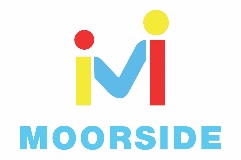 Themed days and weeks at Moorside Infant and Junior Schools 2018-19Theme day(s)PurposeDates and number of daysLead plannerAUTUMN TERM 2018Jeans for GenesTo raise funds to support a range of initiatives that improve the quality of life of children and families affected by genetic disorders and make pupils more aware and empathetic of the difficult lives that other children lead. Fundraising for jeans for genes.21.9.18KS2 School Council – Paul PriceEuropean day of languages and Macmillan coffee morning(MFL and Art)The children will imitate the work of a chosen European artist, to explore cultures and the history of art across different countries (linked to our ‘Does it matter where we come from? Theme in KS2) and display their masterpieces at a Macmillan coffee morning event to Fundraising for cancer charities.26.9.18/28.9.18Helen BaileyBlack History Month of October(History ad FBV))Black History Month is a time to celebrate black history, heritage and culture. A visiting Kenyan storyteller will ignite the imaginations of pupils to strengthen their understanding of other cultures and the contributions that they make to British society.w/c 1.10.18.Helen R and RachelEast BarnbyY6 Residential w/c 8.10.18Helen RART weekResident Ks3 Artist to deliver the art curriculum linked to our topic with Ks2w/c 15.10.18Chris MossHarvest KS1 Harvest Assembly – religious festival to understand using the land to grow our food and how some countries find it difficult to produce healthy fruit and vegetables/crops because of drought or flooding. Donations to the Salvation Army foodbank19.10.18JessArmisitice Day/Friends of the forces celebration(FBV)To reflect and be thankful for the sacrifices made by others.  To respect the freedom of British culture.To understand the role of the armed forces today and how we can support their families (Ripon Cathedral Service). Fundraising for the Royal British Legion.9.11.18(Sunday 11th November- Parade in Ripon)Claire R and SallyAnti-Bullying Week(Wear Blue Day)To understand the different forms of bullying with a focus on online safety/social media (keeping children safe 2018) and strategies used to prevent bullying in and outside of school. Theme: Choose Respect12th-16th NovemberGemmaAutumn Term Assessment weekChildren to complete standardised assessments  w/c 26th NovemberAll staffParent progress meetingsParents and teachers to review children’s progress and target areas.w/c 3.12.17 (Not 5.12.18)All staff-Christmas food and craft fair-Nativity productions (EYFS/KS1)-Christmas performance- showcase WW2-Carols around the tree(Music/RE/drama/dance/enterprise)Friends of Moorside FundraisingUnderstanding the Christmas story(RE)Understanding the history of Christmas in the trenchesChristmas carols and music to symbolise the Christmas story7.12.1814 and 15.12.1816 and 17.12.18Ks1 and 2 teamsSPRING TERM 2019Wolf Brother Y5 ResidentialCross curricular writing and outdoor learning project.16.1.19-18.1.19Mel MossMonth of Reading Madness(including a poetry competition)(English & SDP)Promote reading for enjoyment.  (26th Jan-2nd Feb is National Storytelling week; an annual event which aims to raise awareness of this ancient form of entertainment. Over 350 nationwide storytelling events took place last year!)1st to  28th Feb 2019Helen RChinese New YearLearning about stories and beliefs from another culture and how Chinese new year is celebrated across the world.4th February (5th Feb)Hannah JLisa LodgeSafer Internet Day(ICT)To promote internet safety and responsible use of online technology, social media (UKS2) and mobile phones.5th FebruaryMel MossWorld Book Day (Reading)Celebrating books and Authors7.3.19Helen RWorld Maths (challenge) day (Maths)To promote multiplication learning/raise maths standards12.3.19Claire BSpring Term Assessment weekChildren to complete standardised assessments  w/c 11th March 2019All staffComic ReliefLearning about world poverty and the various religious and non-religious charities (Christian Aid and Cafod) who work together to provide resources for basic needs such as shelter, food and water to be met for other children.Fundraising for comic relief15th March 2019Rachel TParent progress meetingsParents and teachers to review children’s progress and target areas.w/c 19.3.18All staffScience week British Science Week (BSW) is a celebration of science, technology, engineering and maths - featuring fascinating, entertaining and engaging events and activities.We will invite a planetarium to visit Moorside in line with our topic learning about Earth and Space.9th-17th March 2019Claire B/Scott SUMMER TERM 2019SATS weekEnd of KS2 assessments (Year 6)13.5.18SLT/Helen RKS1 SATSEnd of KS1 assessments (Year 2)May 2018SLT/ Jess and ClairePhonics Screening TestsKS1 phonics screening assessments (Y1/2 re takes)w/c 10.6.18Michelle and JessRefugee Week Working with Ripon city of sanctuary to explore what a refugee is, negative perceptions of refugees and what it means to seek sanctuary.17th-23rd JuneLisa/National Sports weekCelebrating the role of play and sport in education24th-28th June 2019PaulSpring WatchHedgehog awareness day.Nocturnal animals-looking after nature in our community and on our school grounds- fundraising  TBCBridget Enterprise and Arts FairChildren to achieve economic well-being through a whole school fund raising event: how far can I stretch my pound?TBCYear 6 with Miss Rogan Parent progress meetingsParents and teachers to review children’s progress and target areas.w/c 1st July 2018All staffY6 Summer PerformanceTo be confirmed……TBCYear 6 with Miss RoganSports DayKS1 am and KS2 pm17th JulyAll staff